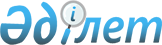 О внесении изменений в постановление акимата области от 22 октября 2005 года N 241 "Об утверждении Правил квотирования рабочих мест для инвалидов в Северо-Казахстанской области"
					
			Утративший силу
			
			
		
					Постановление акимата Северо-Казахстанской области от 12 августа 2008 года N 239. Зарегистрировано Департаментом юстиции Северо-Казахстанской области 3 сентября 2008 года N 1684. Утратило силу - постановлением акимата Северо-Казахстанской области от 4 марта 2009 года N 45.



   В соответствии с пунктом 2 статьи 27 
 Закона 
 Республики Казахстан от 23 января 2001 года N 148 "О местном государственном управлении в Республике Казахстан", статьей 28 
 Закона 
 Республики Казахстан от 24 марта 1998 года N 213 "О нормативных правовых актах" акимат области 

ПОСТАНОВЛЯЕТ:





      1. Внести в 
 постановление 
 акимата области от 22 октября 2005 года N 241 "Об утверждении Правил квотирования рабочих мест для инвалидов в Северо-Казахстанской области"»(зарегистрировано в Северо-Казахстанском региональном разделе реестра государственной регистрации 15 ноября 2005 года за N 1603, опубликовано в газетах "Солтүстік Қазақстан" от 25 ноября 2005 года, "Северный Казахстан" от 25 ноября 2005 года) следующие изменения:



      в пункте 2 слово "Департаменту" заменить словом "Управлению";



      в пункте 4 слова "заместителя акима области Омарова Ж.И." заменить словами "первого заместителя акима области Мурзалина М.К.";



      в Правилах квотирования рабочих мест для инвалидов в Северо-Казахстанской области, утвержденных указанным постановлением:



      в пункте 9 слово "индивидуальные" исключить;



      в пункте 11 слово "Департамент" заменить словом "Управление".




      2. Настоящее постановление вводится в действие по истечении десяти календарных дней после дня его первого официального опубликования.


      Аким области                               С. Билялов


					© 2012. РГП на ПХВ «Институт законодательства и правовой информации Республики Казахстан» Министерства юстиции Республики Казахстан
				